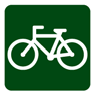 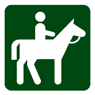 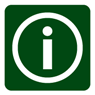 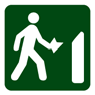 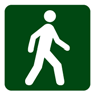 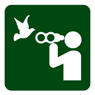 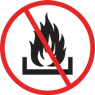 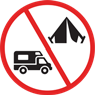 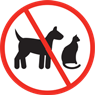 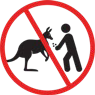 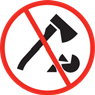 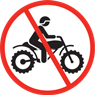 Opening hoursLangwarrin Flora and Fauna Reserve is open 24 hours a day, every day, including weekends and public holidays.Getting thereLangwarrin Flora and Fauna Reserve is located 5km east of Frankston and 42km south east of Melbourne. Access and parking is available via McClelland Drive (Melway reference 103 D10).Things to see and doWalkingThe Reserves track network transects a variety of vegetation communities and provides access to the Reserves historical sites. Wheel chair friendly access is available along Centre Break and Reservoir Track, providing access to the old hospital site and reservoir. Langwarrin Historical Trail – 2.8km, 1 hour return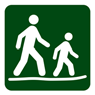 Visit the Reserve’s military sites along the Langwarrin Historical Trail. Signs along the trail provide an insight to previous land use. Today, all the military buildings are gone, however evidence of past actvities remains including the stone capped reservoir, rifle butts and the fountain of a hospital site. Owen Dawson Track – 1.3km, 30 minutes one wayBeginning at the intersection off Reservoir track Owen Dawson trailmeanders through the Open Woodlands that still show signs of the Reserves deep military background, crossing over Long Crescent North the trail continues under the canopy of Silver-leafed Stringybarks until you reach the end of the trail at Stringybark Track.Horse ridingHorse riding is permitted on the designated trail beside Robinsons and Warrandyte roads only. There are no vehicle off-loading areas available in the park.CyclingA wonderful way to enjoy this Reserve is by bicycle. Much of the Reserve can be accessed by bike along the vehicle tracks which are flat and accessible for all skill levels. So why not enjoy the Reserves diverse floral communities via a peaceful ride.Get involved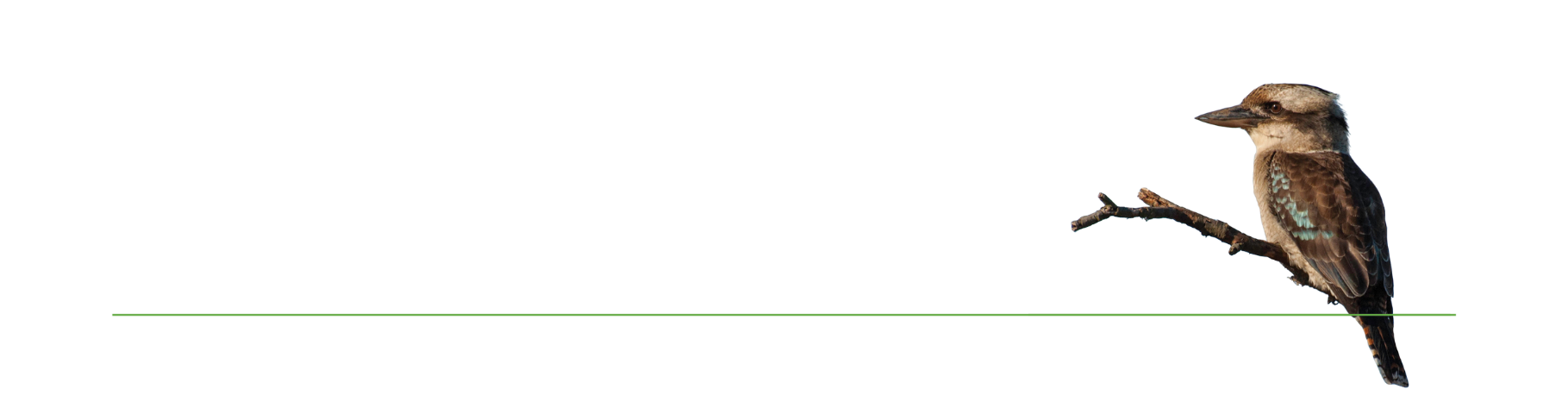 You can help with weed control activities with the Friends of Langwarrin Flora and Fauna Reserve. Check online at www.parkconnect.vic.gov.au or phone 13 1963 for more information.FacilitiesCar parking and Reserve information are available off McClelland Drive. No toilets, picnic facilities or drinking water are available.Caring for the parkCinnamon Fungus (Phytophthora cinnamomi) has been found in the Reserve. This microscopic disease causes dieback of both indigenous and non indigenous plants and unfortunately is impossible to eradicate once it has been introduced. Several management practices, including seasonal track closures, have been put into place to limit its spread and intensity. Stay on designated tracks to reduce the spread of this disease.Help us look after this Reserve by remembering these guidelines:Dogs, cats, and motorbikes are not permitted in Langwarrin Flora and Fauna Reserve.Please take all your rubbish home with you.Do not feed the animals.Bicycles are not permitted on walking only tracks.Firearms, fires and camping are not permitted.Snakes live in this park and sometimes sunbake on the paths. Do not approach.Be prepared and stay safeFor emergency assistance call Triple Zero (000). If there is a green emergency marker sign near you, read the information on the marker to the operator. Langwarrin Flora and Fauna Reserve are in the Central fire district. Bushfire safety is a personal responsibility. Anyone entering parks and forests during the bushfire season needs to stay aware of forecast weather conditions. Check the Fire Danger Rating and for days of Total Fire Ban at emergency.vic.gov.au, on the VicEmergency smartphone app or call the VicEmergency Hotline on 1800 226 226. No fires may be lit on Total Fire Ban days. On Catastrophic Fire Danger Rating days this park will be closed for public safety. Warnings signs may be erected, but do not expect a personal warning.Check the latest conditions at parks.vic.gov.au or by calling 13 1963. 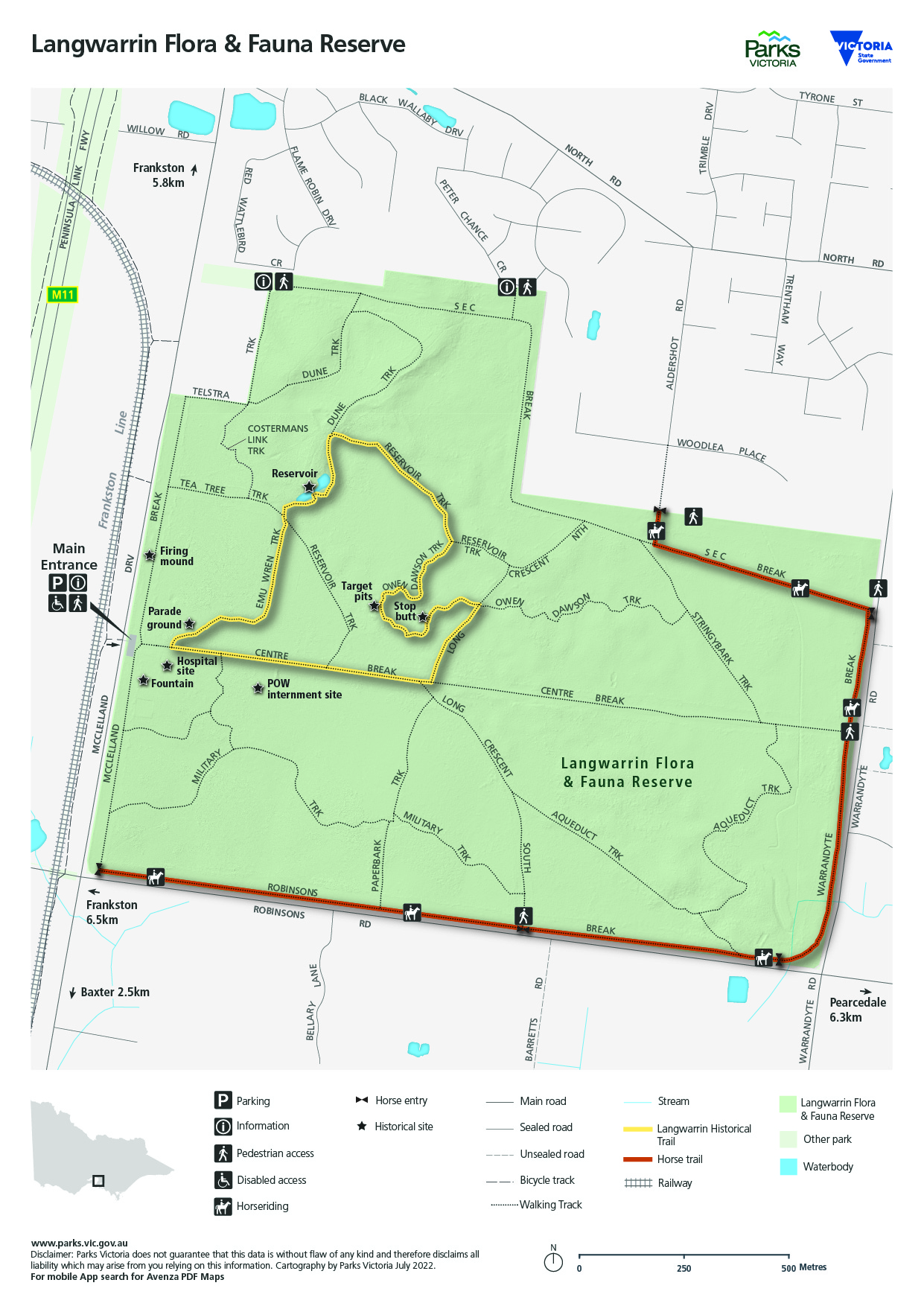 Langwarrin Flora and Fauna ReserveVisitor GuideLangwarrin Flora and Fauna Reserve is one of the few remaining areas on the south-eastern fringe           of Melbourne recognised as an important area for the conservation of indigenous flora and fauna. The Reserve covers 214 hectares, and has an important military history, spanning from 1886 to 1979. This Reserve is an ideal setting for quiet recreational activities including walking, jogging, photography, nature study.